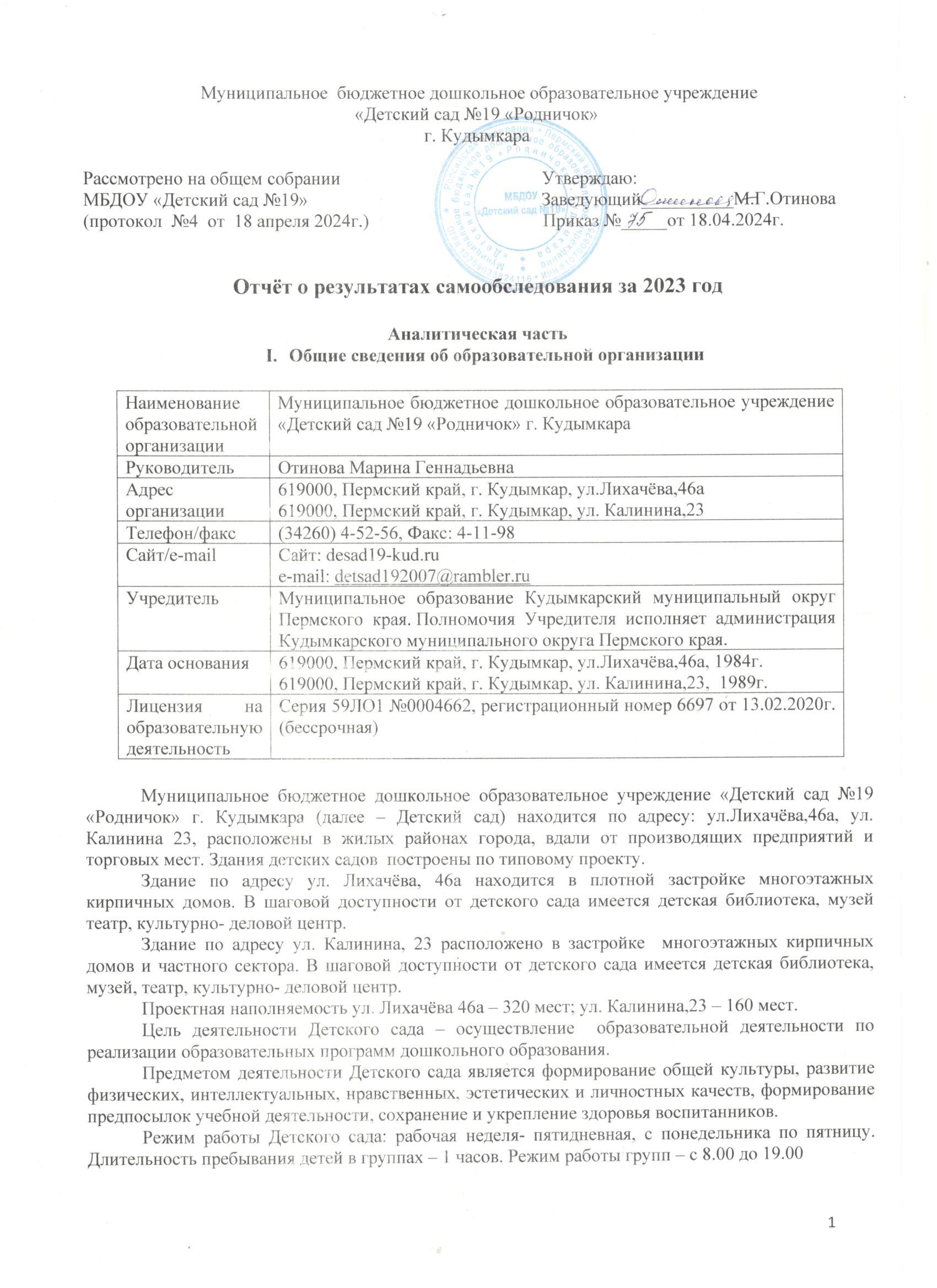 Аналитическая частьОценка образовательной деятельностиОбразовательная деятельность в Детском саду организована в соответствии с Федеральным законом от 29.12.2012 № 273-ФЗ «Об образовании в Российской Федерации», ФГОС дошкольного образования. С 01.01.2021 года Детский сад функционирует в соответствии с требованиями СП 2.4.3648-20 «Санитарно- эпидемиологические требования к организациям воспитания и обучения, отдыха и оздоровления детей и молодежи», а с 01.03.2021 - дополнительно с требованиями СанПиН 1.2.3685-21 «Гигиенические нормативы и требования к обеспечению безопасности и (или) безвредности для человека факторов среды обитания».Содержание образовательного процесса в Учреждении определяется Основной образовательной программой дошкольного образования (ООП ДО), разработанной в соответствии с федеральными государственными образовательными стандартами дошкольного образования, а  с 1 сентября с учётом ФОП ДО.Образовательная деятельность ведется на основании утвержденной основной образовательной программы дошкольного образования, которая составлена в соответствии с ФГОС дошкольного образования, санитарно-эпидемиологическими правилами и нормативами.   Детский сад посещают 410 воспитанников в возрасте от 2 до 7 лет. Дети принимаются в детский сад на основании направления, выданного Управлением образования администрации города Кудымкара, заключения врачебной комиссии о возможности ребенка посещать дошкольное учреждение. В Детском саду сформировано 17 групп общеразвивающей направленности. Из них:Воспитательная работаС целью повышения качества работы для достижения более высоких результатов развития воспитанников в Учреждении проводится мониторинг:заболеваемости;физического развития детей;степени адаптации к детскому саду;уровня освоения детьми ООП ДО.сформированности мотивационной готовности к школьному обучению.В Учреждении создаются условия для физического развития и укрепления здоровья детей. Система физкультурно-оздоровительной работы включает профилактические и физкультурно-оздоровительные мероприятия.Профилактическое направление включает закаливание (воздушные, водные процедуры), различные виды массажа, упражнения для профилактики нарушений опорно- двигательного аппарата.Оздоровительное направление представлено физкультурными занятиями, спортивными досугами и праздниками, прогулками, днями здоровья.На физкультурных занятиях в дошкольных группах осуществляется дифференцированный подход к детям с разными группами здоровья и разной двигательной активностью в соответствии с рекомендациями Руновой Марины Алексеевны.Развивающая предметно-пространственная среда по физическому развитию постоянно пополняется и обновляется за счет изготовления нетрадиционного оборудования.Для успешной реализации оздоровительных задач в работе с детьми в ДОУ проводятся:утренняя гимнастика (в помещении и на свежем воздухе);физкультурные занятия в зале и на спортивной площадке;динамические паузы;полоскание полости рта;хождение босиком (летом);прогулки;подвижные игры на свежем воздухе;корригирующая гимнастика,гимнастика после дневного сна,спортивные игры, праздники, развлечения;дни и недели здоровья,самостоятельная двигательная деятельность детей.В 2023 году посещаемость детей составляла 65% (календарный год), заболеваемость - 17,5. Наибольшую заболеваемость дали воспитанники групп раннего возраста и младших групп.Результаты адаптации детей группы раннего возраста к условиям детского сада представлены в таблице:Вывод: для большинства детей группы раннего возраста адаптация прошла в лёгкой и средней степени, уменьшилось количество детей с тяжелой степенью адаптации.Уровень освоения образовательных областей детьми, а также уровень развития целевых ориентиров воспитанников соответствует возрасту. Достаточные результаты достигнуты благодаря использованию в образовательном процессе современных технологий, созданию игровых и проблемно-поисковых ситуаций, обогащению развивающей предметно-пространственной среды, сотрудничеству ДОУ с другими социальными учреждениями, взаимодействию с родителями/законными представителями воспитанников. Достижения участников образовательного процесса: дети принимают активное участие в конкурсах, выставках, организуемых на институциональном, муниципальном, региональном и федеральном уровнях:Муниципальный уровень: участников – 32, победителей и призеров – 10;  Региональный уровень: участников – 20, победителей и призеров - 11;Федеральный уровень: участников - 29, победителей и призеров –29Вывод:Содержание и качество подготовки воспитанников обеспечивают государственные гарантии уровня и качества дошкольного образования.Количество детей, участников конкурсов всех уровней, остаётся на прежнем уровне с прошлым годом. На 5 % увеличилось количество детей, являющихся победителями и призерами конкурсов творческой, интеллектуальной направленности.Содержание образовательного процесса в Учреждении определяется основной образовательной программой дошкольного образования (далее – ООП ДО), которая содержит описание совместной деятельности взрослого с детьми; содержание, формы, технологии, методы и приемы, позволяющие осуществлять эту деятельность; ожидаемые образовательные результаты этой деятельности, сформулированные на основании целевых ориентиров Стандарта с учетом особенностей функционирования ДОУ.Содержание образовательного процесса определяется календарно-тематическим планированием на основе интеграции образовательных областей в соответствии с возрастными особенностями воспитанников.Реализация программных задач осуществляется в совместной деятельности взрослых и детей, а также в самостоятельной деятельности детей с учётом принципа развивающего образования, основанном на деятельностном подходе:- «Физическая развитие» - двигательная деятельность (двигательная активность);- «Социально - коммуникативное развитие» - игровая, коммуникативная деятельность, самообслуживание и элементарный бытовой труд;- «Речевое развитие» - коммуникативная деятельность;- «Познавательное развитие» - познавательно-исследовательская деятельность, конструирование;- «Художественно – эстетическое развитие» - изобразительная, музыкальная деятельность, восприятие художественной литературы и фольклора.Образовательный процесс в ДОУ строится на адекватных возрасту формах работы с детьми, при этом основной формой и ведущим видом деятельности является игра.Количество и продолжительность непосредственно образовательной деятельности устанавливаются в соответствии с санитарно-гигиеническими нормами и требованиями, и учебным графиком.Продолжительность учебного года – сентябрь – май; начало учебного года – 1 сентября, окончание учебного года – 31 мая;Количество учебных недель - 36; количество учебных дней в неделю – 5; Максимальное количество НОД в неделю:Группа раннего возраста – 10; Вторая младшая группа – 11; Средняя группа –11; Старшая группа – 13;Подготовительные группы – 14.Максимальное время динамических пауз между НОД – 10 минутНОД проводятся в соответствии с утвержденной заведующим сеткой непосредственно- образовательной деятельности.В течение года коллектив детского сада продолжал работать над проблемой вовлечения родителей в воспитательно-образовательное пространство детского сада. Наряду с традиционными формами работы: индивидуальные беседы, консультации, папки-передвижки, консультации, анкетирование, групповые родительские собрания, использовались новые формы: совместные праздники, дни открытых дверей, мастер- классы, различные интерактивные формы, в том числе в дистанционном формате.Чтобы выбрать стратегию воспитательной работы, в 2023 году проводился анализ состава семей воспитанников.В Детском саду ведется работа по профилактике детского и семейного неблагополучия. Реализуются проекты Пермского края «Ранняя профилактика социально опасного положения и социального сиротства несовершеннолетних» и «Профилактика правонарушений несовершеннолетних», «Механизм взаимодействия субъектов системы профилактики безнадзорности и правонарушений несовершеннолетних по раннему выявлению случаев нарушения прав и законных интересов детей, фактов пренебрежения основными нуждами ребенка, оставления ребенка в опасности, фактов жестокого обращения с детьми и оказания помощи семьям в вопросах защиты прав и законных интересов детей», «Порядок межведомственного взаимодействия по профилактике детского и семейного неблагополучия, по работе с несовершеннолетними, совершившими общественно опасные деяния, преступления, регламент проведения субъектами профилактики профилактических мероприятий с семьями и детьми, находящимися в социально опасном положении, а также снятыми с учета социально опасного положения».В МБДОУ «Детский сад № 19 «Родничок» работа в этом направлении осуществляется в соответствии с Конвенцией о правах ребёнка, законом «Об образовании», приказом Минобразования РФ № 636 от 22.10.1999 «Об утверждении Положения о службе практической психологии в системе Министерства образования Российской Федерации», Инструктивно – методическим письмом № 3115 от 29.05.2008 «Об организации работы по выполнению бюджетных заданий по предупреждению социально опасных явлений».В ДОУ внедряется модель ранней профилактики СОП и СС (социальное сиротство). Создан Совет Профилактики (на основании Положения о Совете Профилактики), в который входят педагоги, специалисты, медицинские работники, родители, работники спецслужб. Председатель Совета Профилактики координирует и курирует коррекционную деятельность с несовершеннолетними группы риска СОП и находящимися в СОП. Ежемесячно заполняется электронный регистр Table Pro.Все педагоги проинструктированы и протестированы по «Механизму взаимодействия субъектов системы профилактики безнадзорности и правонарушений несовершеннолетних по раннему выявлению случаев нарушения прав и законных интересов детей, фактов пренебрежения основными нуждами ребенка, оставления ребенка в опасности, фактов жестокого обращения с детьми и оказания помощи семьям в вопросах защиты прав и законных интересов детей».   С детьми Группы риска и семей СОП проводятся следующие мероприятия: - диагностика тревожности; -диагностика коммуникативных навыков;- диагностика психического развития;- коррекция отклонений в эмоционально-познавательном развитии;- общеразвивающие занятия и мероприятия в соответствии с ООП  ДОУ.С родителями социально – неблагополучных семей проводятся следующие мероприятия:посещение семей, с целью выявления условий жизни детей;анкетирование;мониторинг детско-родительских отношений;беседы с родителями на темы детско-родительских отношений;консультации специалистов по вопросам воспитания детей;вовлечение родителей в педагогический процесс ДОУ, через выполнение поручений и заданий педагогов и родительского совета;- родительские собрания в соответствии с планом функционирования ДОУ и др.На 31 декабря 2023 года на контроле находится 5 детей группы риска, 5 семей и 8 детей группы СОП.На каждого воспитанника группы риска составлены индивидуальные программы коррекции (ИПК), на воспитанников группы СОП – индивидуальные программы реабилитации (ИПР). Проведён психолого – педагогический мониторинг развития и эмоционального состояния детей, велась коррекционная работа с детьми воспитателями и специалистами ДОУ. Родители приглашались на Совет профилактики ДОУ, на консультации с педагогом – психологом.Воспитательная работа строится с учетом индивидуальных особенностей детей, с использованием разнообразных форм и методов, в тесной взаимосвязи воспитателей, специалистов и родителей. Детям из неполных семей уделяется большее внимание в первые месяцы после зачисления в Детский сад.Оценка системы управления организацииУправление Детским садом осуществляется в соответствии с действующим законодательством и уставом МБДОУ «Детский сад № 19».Управление Детским садом строится на принципах единоначалия и коллегиальности. Коллегиальными органами управления являются: педагогический совет, общее собрание работников. Единоличным исполнительным органом является руководитель – заведующий.Органы управления, действующие в Детском садуСтруктура и система управления в Детском саду соответствуют специфике деятельности Детского сада. Управление в ДОУ осуществляется в соответствии с законодательством РФ, Уставом ДОУ, локальными нормативными актами Учреждения на основе сочетания принципов единоначалия и коллегиальности. Все органы управления взаимодействуют между собой, согласовывая свои интересы и возможности.На совещаниях при руководителе ДОУ рассматриваются разнообразные вопросы по эффективности образовательного процесса. Согласно педагогическому анализу руководителя, образовательная программа дошкольного образования ДОУ и рабочие программы педагогов реализуются в полном объеме. Все приказы руководителя ДОУ по основной деятельности и личному составу изданы качественно. В учреждении имеются все необходимые локальные нормативные акты, касающихся прав и интересов участников образовательных отношений, которые своевременно обновляются и принимаются. В организации имеется работа по предоставлению льгот согласно законодательным нормативным актам - федерального, регионального, муниципального уровней.По итогам 2023 года система управления Детского сада оценивается как эффективная, позволяющая учесть мнение работников и всех участников образовательных отношений. В ДОУ проведены общее собрание трудового коллектива с принятием Коллективного договора, административные совещания при заведующем. В следующем году изменение системы управления не планируется.III. Оценка содержания и качества подготовки обучающихсяУровень развития детей анализируется по итогам педагогической диагностики.Формы проведения диагностики:диагностические занятия (по каждому разделу программы);диагностические срезы;наблюдения, итоговые занятия.Разработаны диагностические карты освоения основной образовательной программы дошкольного образования Детского сада (ООП Детского сада) в каждой возрастной группе. Карты включают анализ уровня развития воспитанников в рамках целевых ориентиров дошкольного образования и качества освоения образовательных областей.Общий результат мониторинга индивидуального развития дошкольников на начало учебного года составил:высокий – 34% средний – 61% низкий – 5%. Общий результат в  пределе нормы – 95%.В сентябре 2023 года 156 человек обследовано педагогами-психологами детского сада. Задания были разнообразными: возможность работать в соответствии	 с фронтальной инструкцией (удержание алгоритма деятельности), умение самостоятельно действовать по образцу и осуществлять контроль, обладать определенным уровнем работоспособности, а также вовремя остановиться в выполнении того или иного задания и переключиться на выполнение следующего, возможностей распределения и переключения внимания, работоспособности, темпа, целенаправленности деятельности и самоконтроля.На основании полученных результатов мониторинга индивидуального развития детей дошкольного возраста, связанного с оценкой эффективности педагогических воздействий, рекомендовано проводить дальнейшее планирование образовательной деятельности, уделяя наибольшее внимание работе в области «Речевое развитие». Анализ результатов мониторинга помог педагогам определить уровень каждого ребенка, для осуществления дифференцированного подхода в подборе форм организации, методов и приемов воспитания и развития.IV. Оценка организации образовательной деятельностиВ основе образовательного процесса в Детском саду лежит взаимодействие педагогических работников, администрации и родителей. Основными участниками образовательного процесса являются дети, родители, педагоги.Основная образовательная программа ДОУ (далее - программа) разработана рабочей группой педагогов МБДОУ «Детский сад № 19» г. Кудымкара, с учетом Федерального государственного образовательного стандарта дошкольного образования (далее – ФГОС ДО), особенностей образовательного учреждения, региональных особенностей в условиях проживания в Коми-Пермяцком округе, Пермском крае, образовательных потребностей и запросов воспитанников и родителей (законных представителей). Содержание части, формируемой участниками образовательных отношений, представлено     образовательными областями: «Познавательное развитие», «Речевое развитие» и «Физическое развитие» и реализуется посредством программ:- «Путешествие в мир математики» Е.М. Фадеевой,- разработанной педагогами программы духовно-нравственного воспитания «Мы-жители Пармы»,- парциальной программы «Программа развития речи дошкольников» О.С. Ушаковой,- методического пособия «Обучение дошкольников грамоте» Л.Е. Журовой, Н.С. Варенцовой, Н.В. Дуровой, Л.Н. Невской,- технологии М.А. Руновой (пособие «Дифференцированные занятия по физической культуре»)- технологии физического развития Т.Э. Токаевой;- программы по музыкальному воспитанию детей дошкольного возраста И. Каплунова, И. Новоскольцева «Ладушки», С.-Пб., ООО «Невская нота», 2010- программы художественного воспитания, обучения и развития детей 2-7 лет «Цветные ладошки» И.А. Лыковой;- концепции и программы социально – коммуникативного развития и социального воспитания дошкольников «Дорогою добра» Л.В. Коломейченко.- программы развития математических представлений у дошкольников    «    Математические ступеньки» Е.В. Колесниковой.- образовательной программы развития финансовой грамотности дошкольников «Открытия Феечки Копеечки» Л.В.Любимова.Также часть Программы, формируемая участниками образовательного процесса, отражает особенности организации работы по коррекции нарушений развития детей и инновационную деятельность коллектива.Детский сад скорректировал ООП ДО с целью включения тематических мероприятий по изучению государственных символов в рамках всех образовательных областей.Содержание программ предусматривает решение программных образовательных задач как в совместной деятельности взрослого и детей, так и в самостоятельной деятельности детей, не только в рамках непосредственно образовательной деятельности, но и при проведении режимных моментов в соответствии со спецификой дошкольного образования.В ДОУ функционирует консультационный пункт по предоставлению методической, психолого-педагогической, и консультативной помощи родителям (законным представителям) детей в возрасте от 2 лет до 8 лет, предоставляются услуги службы ранней помощи детям и их  семьям (от 0 до 3 лет).Основные формы организации образовательного процесса являются:совместная деятельность педагогического работника и воспитанников в рамках организованной образовательной деятельности по освоению основной общеобразовательной программы;самостоятельная деятельность воспитанников под наблюдением педагогического работника.Занятия в рамках образовательной деятельности ведутся по подгруппам.Продолжительность занятий соответствует СанПиН 1.2.3685-21 и составляет:в группах с детьми от 1,5 до 3 лет – до 10 мин;в группах с детьми от 3 до 4 лет – до 15 мин;в группах с детьми от 4 до 5 лет – до 20 мин;в группах с детьми от 5 до 6 лет – до 25 мин;в группах с детьми от 6 до 7 лет – до 30 мин.Между занятиями в рамках образовательной деятельности предусмотрены перерывы продолжительностью не менее 10 минут.   Основной формой занятия является игра. Образовательная деятельность с детьми строится с учётом индивидуальных особенностей детей и их способностей. Выявление и развитие способностей воспитанников осуществляется в любых формах образовательного процесса.В детском саду для решения образовательных задач используются как новые формы организации образовательного процесса (проектная деятельность, образовательная ситуация, образовательное событие, обогащённые игры детей в центрах активности, проблемно-обучающие ситуации в рамках интеграции образовательных областей и т.д.), так и традиционные (фронтальные, подгрупповые, индивидуальные занятия). Занятие рассматривается как дело занимательное и интересное детям, развивающее их; деятельность, направленная на освоение детьми одной или нескольких образовательных областей, или их интеграцию с использованием разнообразных педагогически обоснованных форм и методов работы, выбор которых осуществляется педагогом.Выводы: Качество подготовки обучающихся соответствует предъявляемым требованиям. Образовательная программа дошкольного образования ДОУ реализуется в полном объеме. Система педагогического мониторинга, используемая в ДОУ, в полной мере удовлетворяет целям и задачам педагогической диагностики развития воспитанников ДОУ, соответствует ФГОС ДО.V. Оценка качества кадрового обеспеченияДетский сад укомплектован педагогами на 100 процентов согласно штатному расписанию. Педагогический состав насчитывает 33 человека:Специалисты -  10 человек:- педагоги-психологи - 2 - учителя-логопеды - 3    - инструкторы ФК - 2- музыкальные руководители – 2Воспитатели – 21 человекСтаршие воспитатели – 2 человекаСоотношение воспитанников, приходящихся на 1 взрослого: - воспитанник/педагоги – 13/1; -воспитанники/все сотрудники – 4,8/1.За 2023 год  6 педагогических работников прошли аттестацию.Аттестовались на первую квалификационную категорию 2 педагога (Демина Т.Г., Полуянова Ю.С.) и 4 педагога подтвердили высшую квалификационную категорию (Чеботкова М.Л., Хайрулина О.А., Родина Л.С., Отинова О.А.).Курсы повышения квалификации в 2023 году прошли:- по теме «Внедрение Федеральной образовательной программы дошкольного образования: требования и особенности организации образовательного процесса» (16 часа) РИНО ФГАОУ высшего образования «Пермский государственный национальный исследовательский университет» – 33 человека (весь педагогический персонал). - по теме «Реализация воспитательной программы в ДОО с этнокультурным содержанием и обучением» ГБОУ ДПО «Коми-Пермяцкий институт повышения квалификации работников образования» - Степанова А.Д., воспитатель.- по теме «Патриотическое воспитание дошкольников в условиях реализации ФГОС ДО» (72ч), ООО «Высшая школа делового администрирования»; по теме «Новый ФГОС ООО:рабочая программа, функциональная грамотность и взаимодействие с родителями» (72ч), НОЧУО ДПО «Актион» - Новикова С.И., воспитатель.- по теме «Дети с ОВЗ в дошкольном образовании: технологии работы для педагогов» (120ч), по теме «Оказание первой помощи пострадавшим на производстве» (16ч),   НОЧУО ДПО «Актион» - Колесниченко Т.А., педагог-психолог.- по теме «Организация дистанционных занятий в детском саду» (72ч), НОЧУО ДПО «Актион» - Хорошева В.И. – старший воспитатель,- по теме «Взаимодействие с родителями воспитанников ДОО» (120ч); по теме «Оказание первой помощи пострадавшим на производстве» (16ч), НОЧУО ДПО «Актион» - Отинова О.А., учитель-логопед.по теме «Оказание первой помощи пострадавшим     на производстве» (16ч), НОЧУО ДПО «Актион» -Войтех Л.А., Ермакова А.А., Анисимова Г.В., Плотникова А.Н., Рудова Т.А. – воспитатели.В 2023 году педагоги приняли участие в следующих семинарах и консультациях:-«Аспекты формирования звуковой культуры речи посредством дидактической игры».- «Сенсорное развитие детей раннего возраста посредством дидактических игр».- Семинар по ознакомлению с ФОП.- «3Д музей в детском саду».- Аудит на соответствие содержания ООП федеральной программе- «Уровень подготовки воспитанников подготовительных групп к школе».- «Уровень развития детей старших групп».- «Организация культурно-гигиенических навыков во всех возрастных группах ДОУ».- «Роль государственной символики в воспитании детей».- «Использование проектного метода в патриотическом воспитании дошкольников».- «Духовно-нравственное воспитание в ДОУ»- «Квест-игра, как эффективная педагогическая технология организации образовательной деятельности в ДОУ».- «Создание условий для развития технического творчества детей дошкольного возраста на основе интеграции в образовательный процесс технологии лего- конструирования»- «Анализ результатов педагогической диагностики детей».- «Работа воспитателей с родителями по профилактике жестокого обращения с детьми».- «Анализ травматизма за 2023год»Открытые просмотры:- в совместной деятельности (старшие группы)- в самостоятельной деятельности (средние группы)Характеристика кадрового состава Детского садаПо стажу работыПо возрасту педагоговУчастие педагогов в 2023 годуОбобщение педагогического опытаУчастие в конкурсах профмастерстваПедагоги постоянно повышают свой профессиональный уровень, эффективно участвуют в работе методических объединений, знакомятся с опытом работы своих коллег   , других дошкольных учреждений, а также саморазвиваются. Все это в комплексе дает хороший результат в организации педагогической деятельности и улучшении качества образования и воспитания дошкольников. VI. Оценка учебно-методического и библиотечно-информационного обеспеченияВ Детском саду библиотека является составной частью методической службы. Библиотечный фонд располагается в методическом кабинете, кабинетах специалистов, группах детского сада. Библиотечный фонд представлен методической литературой по всем образовательным областям основной общеобразовательной программы, детской художественной литературой, периодическими изданиями, а также другими информационными ресурсами на различных электронных носителях. В каждой возрастной группе имеется банк необходимых учебно-методических пособий, рекомендованных для планирования воспитательно-образовательной работы в соответствии с обязательной частью ООП.Оборудование и оснащение методического кабинета достаточно для реализации образовательных программ. В методическом кабинете созданы условия для возможности организации совместной деятельности педагогов. Кабинет оснащен техническим и компьютерным оборудованием. Информационное обеспечение Детского сада включает информационно-телекоммуникационное оборудование: ноутбуки 9 шт., 7 принтеров, из    них 5 черно-белых принтера, 3 цветных, 5 мультимедиапроекторов, интерактивные панели – 3 шт.; имеются: документ-камера, 2 планшета, 2 брошюратора, 3 ламинатора.Программное обеспечение – позволяет работать с текстовыми редакторами, интернет-ресурсами, фото-, видеоматериалами, графическими редакторами.Для внедрения в работу инновационных технологий имеются: 3 интерактивные доски, конструкторы: Планета STEM, LEGO-WEDO 2.0. Набор – Мосты, наборы - 6 кубиков,В 2023 году по приказу Министерства образования Пермского края по оснащению образовательных организаций, приобретено оборудование на сумму 250,00 тыс. рублей: - интерактивная панель.Считаем, что в детском саду учебно-методическое и информационное обеспечение достаточное для организации образовательной деятельности и эффективной реализации образовательных программ.VII.Оценка материально-технической базыВ Детском саду сформирована материально-техническая база для реализации образовательных программ, жизнеобеспечения и развития детей. В Детском саду оборудованы помещения:групповые помещения – 17;кабинет заведующего – 1;методический кабинет – 2;физкультурно -музыкальный зал – 1;музыкальный зал – 1;физкультурный зал - 1пищеблок – 2;прачечная – 2;медицинский блок (кабинет приема, процедурный, изолятор) – 2.При создании предметно-развивающей среды воспитатели учитывают возрастные, индивидуальные особенности детей своей группы. Оборудованы групповые комнаты, включающие игровую, познавательную, обеденную зоны.В 2023 году в Детском саду проведен ремонт:- раздевалки в группе «Петушок»;- крылец в группах «Колобок» и «Петушок»;- туалетов и моечных в группах «Фиалки», «Одуванчики», «Васильки».На игровых участках построили новые малые архитектурные формы и игровое оборудование на прогулочных участках. Обновили центры развития на территории детского сада.Материально-техническое состояние Детского сада и территории соответствует действующим санитарно-эпидемиологическим требованиям к устройству, содержанию и организации режима работы в дошкольных организациях, правилам пожарной безопасности, требованиям охраны труда.VIII.Внутренняя система оценки качества образованияВ соответствии с федеральным законом «Об образовании в Российской Федерации» в ДОУ разработано Положение «О системе внутреннего мониторинга образования (Приказ № 108 от 31.08.2016 г.).Целью системы оценки качества образования является установление соответствия качества дошкольного образования в ДОУ федеральному государственному образовательному стандарту дошкольного образования. Реализация внутренней системы оценки качества образования осуществляется в ДОУ на основе внутреннего контроля и мониторинга.Внутренний контроль осуществляется в виде плановых или оперативных проверок и мониторинга. Контроль в виде плановых проверок осуществляется в соответствии с утвержденным годовым планом, оперативным контролем на месяц, который доводится до всех членов педагогического коллектива. Результаты внутреннего контроля оформляются в виде аналитических справок, отчётов. Информация о результатах контроля доводится до работников ДОУ. По итогам контроля в зависимости от его формы, целей и задач, а также с учетом реального положения дел проводятся заседания педагогического совета и административные совещания, методические дни.При проведении внутренней оценки качества образования изучается степень удовлетворенности родителей качеством образования в ДОУ на основании анкетирования родителей, опроса.С 10 по 24 октября 2023 года  в образовательных организациях Кудымкарского муниципального округа проводилось диагностическое исследование уровня удовлетворенности родителей (законных представителей) качеством организации деятельности, в электронном формате, на сайте управления образования администрации Кудымкарского муниципального округа (далее – Мониторинг). Цель Мониторинга: выявление степени удовлетворенности родителей (законных представителей)  работой образовательных организаций Кудымкарского муниципального округа. В Мониторинге приняли участие 253 родителя (законных представителя) воспитанников МБДОУ «Детский сад № 19 «Родничок» г. Кудымкара, что составляет 62,5 % от общего числа родителей (законных представителей). 	В рамках Мониторинга родителям предлагалось проанализировать ряд утверждений и указать позицию по каждому из них. Итоги мониторинга следующие:- Качество предоставляемых образовательных услуг  полностью удовлетворяет меня и моего ребёнка – 95,6%- Возможность получения консультаций педагогов по вопросам охраны здоровья, обучения, воспитания и развития детей полностью меня удовлетворяет – 93,7%- Возможность получения консультаций педагогов по вопросам охраны здоровья, обучения, воспитания и развития детей полностью меня удовлетворяет – 90,9%- Моему ребенку комфортно в детском саду (в части взаимоотношениями с другими воспитанниками и педагогами) – 91,3%- Уважительное отношение со стороны всех работников организации удовлетворяет меня – 91,7%- Материально - технические условия в детском саду (санитарно-эпидемиологические правила и нормативы; оснащенность развивающей предметно-пространственной средой и т.д.) меня удовлетворяют – 90,1%- На мой взгляд, условия противопожарной и антитеррористической защищенности организации, соответствуют современным требованиям – 89,3%- Я удовлетворен качеством и организацией питания в детском саду – 88,5%- Режим работы детского сада оптимален для полноценного развития моего ребенка – 97,2%- Информирование, осуществляемое педагогами детского сада (в том числе в Интернет-сообществах) об успехах моего ребенка,  предстоящих событиях и др., удовлетворяет меня – 93,3%- На сайте детского сада своевременно размещается необходимая и актуальная для меня информация – 89,3%- Для меня важно, чтобы мой ребенок приобщался к коми-пермяцкому языку в детском саду – 37%	91,9% опрошенных респондентов удовлетворены качеством организации деятельности, 7,5% - частично удовлетворены, не удовлетворены – 0,6%.Анкетирование родителей показало высокую степень удовлетворенности качеством предоставляемых услуг.С целью информирования родителей об организации образовательной деятельности в ДОУ оформлены информационные стенды, информационные уголки для родителей в группах, проводятся совместные мероприятия детей и родителей, праздники, досуги в том числе, дистанционно и пр.Вывод: Система внутренней оценки качества образования функционирует в соответствии с требованиями действующего законодательства. Таким образом, на основе самообследования деятельности ДОУ, представленной в аналитической части отчёта, можно сделать вывод, что в ДОУ создана развивающая образовательная среда, представляющая собой систему условий социализации и индивидуализации воспитанников нашего детского сада.ПОКАЗАТЕЛИ ДЕЯТЕЛЬНОСТИ ДОШКОЛЬНОЙ ОБРАЗОВАТЕЛЬНОЙОРГАНИЗАЦИИ, ПОДЛЕЖАЩЕЙ САМООБСЛЕДОВАНИЮСоставлен в соответствии с утвержденным приказом Министерства образования и науки Российской Федерации от 10 декабря 2013 г. № 1324.Анализ показателей указывает на то, что Детский сад имеет достаточную инфраструктуру, которая соответствует требованиям СП 2.4.3648-20 «Санитарно- эпидемиологические требования к организациям воспитания и обучения, отдыха и оздоровления детей и молодежи» и позволяет реализовывать образовательные программы в полном объеме в соответствии с ФГОС ДО.Детский сад укомплектован достаточным количеством педагогических и иных работников, которые имеют высокую квалификацию и регулярно проходят повышение квалификации, что обеспечивает результативность образовательной деятельности.3группы раннего возраста4младшие группы3средние группы3старшие группы3подготовительные к  школе группы.Средняя наполняемость групп – 25 человек.Средняя наполняемость групп – 25 человек. Количество детей 87 Лёгкая степень 35 (40%) Средняя степень 45 (52%) Тяжёлая степень 7 (8%)Характеристика семей:Всего1Общее количество детей:410Из них мальчиков213Из них девочек1972Количество полных семей4003Количество неполных семей524Количество неблагополучных семей105Количество семей с опекаемыми детьми06Количество многодетных семей1407Количество малообеспеченных семей978Количество детей - инвалидов29Количество семей военнослужащих4Наименование органаФункцииЗаведующийКонтролирует работу и обеспечивает эффективное взаимодействие структурных подразделений организации, утверждает штатное расписание, отчетные документы организации, осуществляет общее руководство Детским садомПедагогический советОсуществляет текущее руководство образовательной деятельностью Детского сада, в том числе рассматривает вопросы:развития образовательных услуг;регламентации образовательных отношений;разработки образовательных программ;учебных пособий, средств обучения и воспитания;материально-технического обеспечения   образовательного процесса;аттестации, повышении квалификации педагогических работников;координации деятельности методических объединенийОбщее собрание работниковРеализует право работников участвовать в управлении образовательной организацией, в том числе:участвовать в разработке и принятии коллективного договора, Правил трудового распорядка, изменений и дополнений к ним;принимать локальные акты, которые регламентируют деятельность образовательной организации и связаны с правами и обязанностями работников;разрешать конфликтные ситуации между работниками и администрацией образовательной организации;вносить предложения по корректировке плана мероприятий организации, совершенствованию ее работы и развитию материальной базыОбразовательная областьФормы работыЧто должен усвоить воспитанникСоциально- коммуникативное развитиеИгровая деятельностьТеатрализованная деятельностьУсвоить нормы и ценности, принятые в обществе, включая моральные и нравственные.Сформировать чувство принадлежности к своей семье, сообществу детей и взрослыхРечевое развитиеЧтение стихов о Родине, флаге и т.д.Усвоить нормы и ценности, принятые в обществе, включая моральные и нравственные.Сформировать чувство принадлежности к своей семье, сообществу детей и взрослыхХудожественно-эстетическое      Творческие формы - рисование, лепка, художественное слово, конструирование и др.Научиться ассоциативно связывать госсимволы с важными историческими событиями страныФизическое развитиеСпортивные мероприятияНаучиться использовать госсимволы в спортивных мероприятиях, узнать, для чего это нужноСтаж работыКоличество  педагогов (чел)%До 5 лет6206-20 лет930От 21 года1550ВозрастКоличество педагогов%До 30лет72331-50 лет103451 и старше1343Кол-во педагоговмуниципалитеткрайРоссия3315121Кол-во педагоговмуниципалитетмуниципалитетмуниципалитеткрайкрайкрайРоссияРоссияРоссияКол-во педагоговпобед.призёрыучастн.побед.призёрыучастн.побед.призёрыучастн.3311765211N п/пПоказателиЕдиница измерения1.Образовательная деятельность1.1Общая численность воспитанников, осваивающих образовательную программу дошкольного образования, в том числе:4101.1.1В режиме полного дня (8 - 12 часов)4101.1.2В режиме кратковременного пребывания (3 - 5 часов)01.1.3В семейной дошкольной группе01.1.4В форме семейного образования с психолого-педагогическим сопровождением на базе дошкольной образовательной организации01.2Общая численность воспитанников в возрасте до 3 лет871.3Общая численность воспитанников в возрасте от 3 до 8 лет3231.4Численность/удельный вес численности воспитанников в общей численности воспитанников, получающих услуги присмотра и ухода:01.4.1В режиме полного дня (8 - 12 часов)4101.4.2В режиме продленного дня (12 - 14 часов)01.4.3В режиме круглосуточного пребывания01.5Численность/удельный вес численности воспитанников сограниченными возможностями здоровья в общей численности воспитанников, получающих услуги:01.5.1По коррекции недостатков в физическом и (или) психическом развитии01.5.2По освоению образовательной программы дошкольного образования01.5.3По присмотру и уходу01.6Средний показатель пропущенных дней при посещении дошкольной образовательной организации по болезни на одного воспитанника1.7Общая численность педагогических работников, в том числе:331.7.1Численность/удельный вес численности педагогических работников, имеющих высшее образование8 человек/(24%)1.7.2Численность/удельный вес численности педагогических работников, имеющих высшее образование педагогической направленности (профиля)8 человека/(24%)1.7.3Численность/удельный вес численности педагогическихработников, имеющих среднее профессиональное образование25человек (76%)1.7.4Численность/удельный вес численности педагогическихработников, имеющих среднее профессиональное образованиепедагогической направленности (профиля)25 человек/(76%)1.8Численность/удельный вес численности педагогических работников, которым по результатам аттестации присвоена квалификационная категория, в общей численностипедагогических работников, в том числе:16 человек/(48%)1.8.1Высшая12 человек/(36%)1.8.2Первая4 человек/ (12%)1.9Численность/удельный вес численности педагогическихработников в общей численности педагогических работников, педагогический стаж работы которых составляет:1.9.1До 5 лет6 человека (18%)1.9.2Свыше 30 лет11 человек/(41%)1.10Численность/удельный вес численности педагогическихработников в общей численности педагогических работников в возрасте до 30 лет7 человек/ (21%)1.11Численность/удельный вес численности педагогическихработников в общей численности педагогических работников в возрасте от 55 лет6 человек/(18%)1.12Численность/удельный вес численности педагогических и административно-хозяйственных работников, прошедших запоследние 5 лет повышение квалификации/профессиональную переподготовку по профилю педагогической деятельности или иной осуществляемой в образовательной организациидеятельности, в общей численности педагогических и административно-хозяйственных работников33 человека/ (100%)1.13Численность/удельный вес численности педагогических и административно-хозяйственных работников, прошедшихповышение квалификации по применению в образовательном процессе федеральных государственных образовательных стандартов в общей численности педагогических иадминистративно-хозяйственных работников33 человека/(100%)1.14Соотношение "педагогический работник/воспитанник" в дошкольной образовательной организации1 педагогический работник/12,4 воспитанников1.15Наличие в образовательной организации следующихпедагогических работников:1.15.1Музыкального руководителяда1.15.2Инструктора по физической культуреда1.15.3Учителя-логопедада1.15.4Логопеданет 1.15.5Учителя-дефектологанет1.15.6Педагога-психологада2.Инфраструктура2.1Общая площадь помещений, в которых осуществляетсяобразовательная деятельность, в расчете на одного воспитанника2,4 кв.м.2.2Площадь помещений для организации дополнительных видов деятельности воспитанниковнет2.3Наличие физкультурного залада2.4Наличие музыкального залада2.5Наличие прогулочных площадок, обеспечивающих физическую активность и разнообразную игровуюдеятельность воспитанников на прогулкеда